Why did the Nazis commit mass murder?Make brief notes on what caused the Holocaust.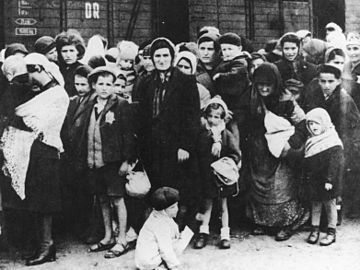 Identity between the asocials and biological outsiders.What was Reichskristallnacht (Night of the Broken Glass).(Above) Source 1 - A disputation brought up by Israeli historian and scholar Yehuda Bauer.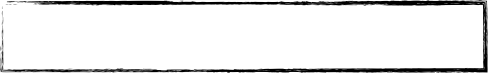 To what extent to you agree with source 1, and why?Types of individualsAsocials or Biological OutsidersHabitual criminalsWork-shyJewsAlcoholicsHomosexualsJuvenile delinquentsGypsiesTramps and beggarsProstitutesPeople sent to concentration campsWhat was used to identify themPolitical prisoners (socialists, communists)Red triangleHomosexualsPink triangleCertain religious peoplePurple triangleAsocialsBlack triangleJewsYellow star